APPLICATION FORM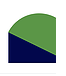 If you would like to join ZERO Carbon Places as a Level 1 member, please complete your details below. There is no cost to join.Your data will be kept secure, will not be shared with third parties and will only be used for the purposes of communicating with ZERO Carbon Places network.PLEASE EMAIL back to marc@assetutilities.comLocal Authority 	………………………………………………………………..Address         	………………………………………………………………..			………………………………………………………………..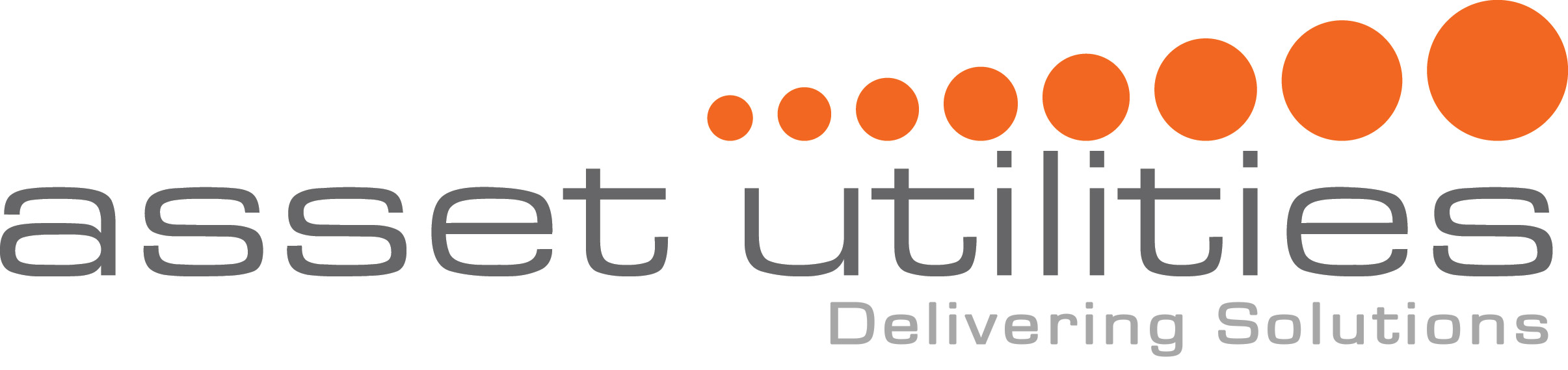 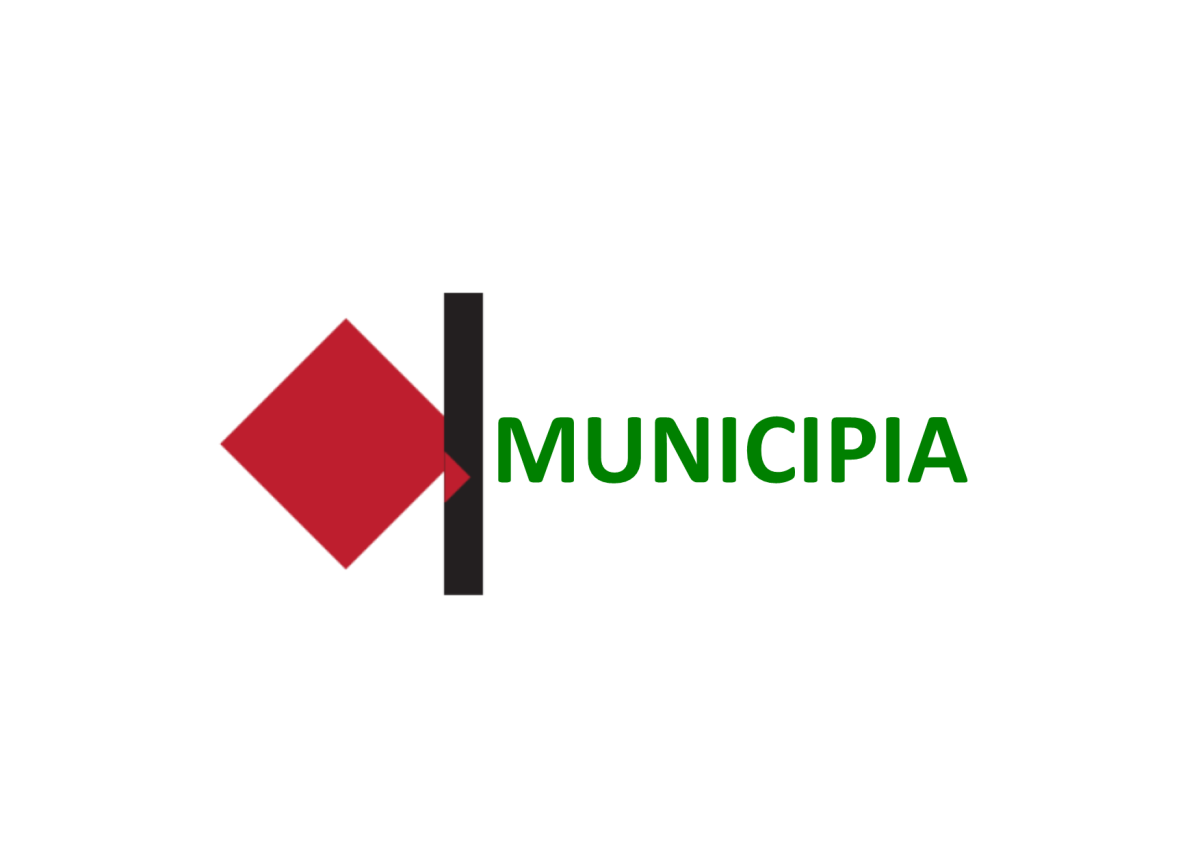 			………………………………………………………………..Postcode		………………………………………………………………..Main ContactName		………………………………………………………………..Email 		………………………………………………………………..Landline	………………………………………………………………..Mobile		………………………………………………………………..Additional Contact to receive correspondence Name		………………………………………………………………..Email 		………………………………………………………………..Landline	………………………………………………………………..Mobile		………………………………………………………………..Facilitators for the group